PENNSYLVANIAPUBLIC UTILITY COMMISSIONHarrisburg, PA 17120Public Meeting held August 5, 2021Commissioners Present:Gladys Brown Dutrieuille, ChairmanDavid W. Sweet, Vice ChairmanJohn F. Coleman, Jr.Ralph V. YanoraLetter/Petition for Approval of a Representative			M-00031715F0004to the Advisory Board of the Metropolitan Edison					
Company/Pennsylvania Electric Company 
Sustainable Energy FundORDERBY THE COMMISSION:		Before the Commission is a Letter Petition of the Metropolitan Edison Company/Pennsylvania Electric Company Sustainable Energy Fund (Met-Ed/Penelec SEF), dated March 11, 2021, for approval of a nominee to the Advisory Board.  Commission approval of proposed Board Members is required under the Metropolitan Edison Company (Met-Ed) and Pennsylvania Electric Company (Penelec) restructuring settlement.  Applications of Metropolitan Edison Company and Pennsylvania Electric Company for Approval of Restructuring Plan under Section 2806 of the Public Utility Code, Docket Nos. R-00974008 and R-00974009 (Order entered October 20, 1998).  Commission approval of the proposed Board members is also required by the Met-Ed/Penelec SEF’s governing bylaws.  Metropolitan Edison Company and Pennsylvania Electric Company Sustainable Energy Fund Bylaws, Docket Nos. R-00974008 and R-00974009 (Order entered April 27, 2000). On October 20, 1998, at Docket Nos. R-00974008 and R-00974009, the Commission approved Joint Petitions for Full Settlement of the restructuring proceedings filed by Metropolitan Edison Company and the Pennsylvania Electric Company pursuant to the requirements of the Electricity Generation Customer Choice and Competition Act, 66 Pa.C.S. §§ 2801-2812.  Among the provisions of the approved settlement was the establishment of a Sustainable Energy Fund to promote (1) the development and use of renewable energy and clean energy technologies, (2) energy conservation and efficiency, and (3) renewable business initiatives and projects that improve the environment in the companies’ service territories.  On June 4, 1999, the Commission approved the Advisory Board for the Met-Ed/Penelec SEF.  On April 27, 2000, the Commission approved the bylaws for the Met-Ed/Penelec SEF.  The approval of the bylaws allowed the fund to begin operations to promote the development of and use of renewable and clean energy technologies in Pennsylvania. 	The Advisory Board of the Met-Ed/Penelec SEF voted on February 17, 2021, to approve the nomination of Jennifer L. Schade to the Board.  Ms. Schade is a Regional Manager and Vice President at Citizens Bank in Erie, Pennsylvania and will be the commercial customer representative for the Advisory Board.  The Met-Ed/Penelec SEF requests that the Commission approve the nomination of Ms. Schade. 	Ms. Schade has worked in banking since September 2000, and has held her current position as Regional Manager and Vice President at Citizens Bank in Erie, Pennsylvania since August 2019.  Prior to her current position, she worked at other banking institutions in Erie.  Ms. Shade has a Master’s Degree in Business Administration and a Bachelor of Science Degree in Finance from Gannon University.  Ms. Shade is a resident of Erie, Pennsylvania, where she is active in the community with multiple organizations including the March of Dimes, the United Way, and Gannon University. 	In keeping with the intent of the Pennsylvania Sustainable Energy Board Best Practices for the Nomination, Election and Approval of Directors, the Met-Ed/Penelec SEF sent out notice of the Advisory Board vacancy and put notice of Advisory Board vacancy on their respective websites. 	Based on a review of all relevant information, we find this nominee to be well-qualified to serve on the Advisory Board of the Met-Ed/Penelec SEF; THEREFORE, IT IS ORDERED:1.	That the nomination of Jennifer L. Schade to the Advisory Board of the Metropolitan Edison Company/Pennsylvania Electric Company Sustainable Energy Fund is hereby approved.2. 	That a copy of this Order be served on Jennifer L. Schade, the Metropolitan Edison Company/Pennsylvania Electric Company Sustainable Energy Fund, the Office of Consumer Advocate, and the Office of Small Business Advocate.3.	That this proceeding, at Docket No. M-00031715F0004, be closed.BY THE COMMISSION,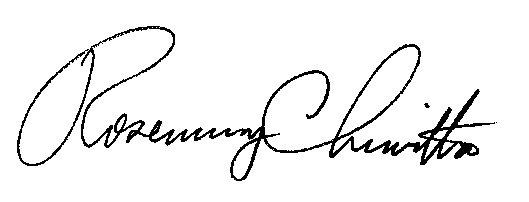 Rosemary Chiavetta                                                   	SecretaryORDER ADOPTED:  August 5, 2021ORDER ENTERED:  August 5, 2021